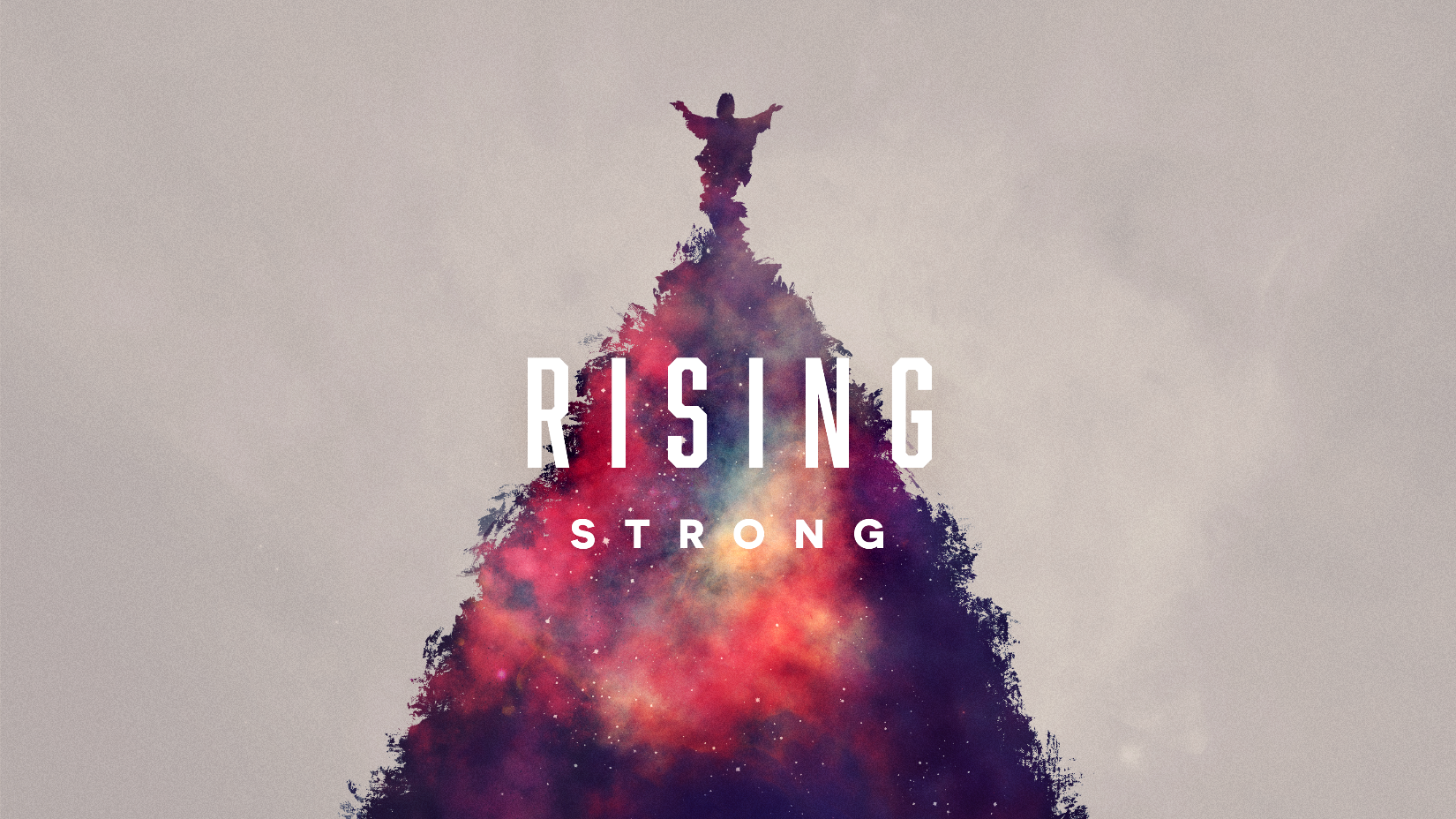 Rising StrongSeries Overview“…just as Christ was raised from the dead by the glory of the Father, so we also might walk in newness of life,” (Romans 6:4b). The Bible is full of stories of redemption, change, and hope. Through four of those stories, we will discover how faith in a Risen Jesus can transform our lives for the better here and now. No matter how big or how small we fall, God outstretches God’s hand, ready to raise us up. Week 1: Rising from Skepticism (Thomas) | John 20:24-28The journey from unbelief to belief requires a grace-filled encounter with the Living Christ.Week 2: Rising from Denial (Peter) | John 21:15-19The love and forgiveness of God is what enables us to rise above our mistakes and become more faithful disciples.Week 3: Rising from Hatred (Saul/Paul) | Acts 9:1-22In a divided world, hatred can bubble up even in the hearts of those who seek to do good. The risen Christ moves us from a place of judgement to a place of connection, so that we can work together for the sake of God’s kin(g)dom. Week 4: Rising from Quarreling (The Church) | Acts 15:1-21As communities work through inevitable conflicts, prioritizing grace can lead us to become stronger and healthier in our relationships with God and one another. 